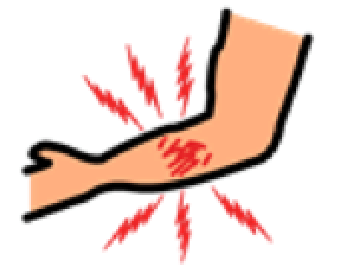 
दर्दPAIN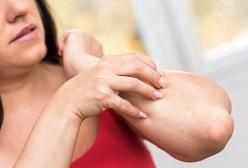 
खुजलीITCHY आप अभी के लिए खा या पी नहीं सकते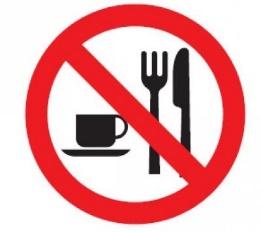 YOU CANNOT EAT OR DRINK आप अभी के लिए खा या पी नहीं सकतेYOU CANNOT EAT OR DRINK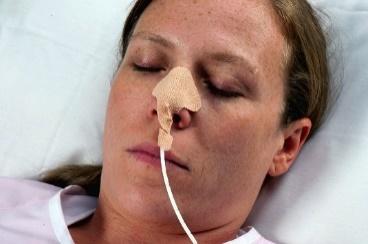 आपको एक खिलाने  वाली ट्यूब की जरूरत हैYOU NEED A FEEDING TUBE चूषण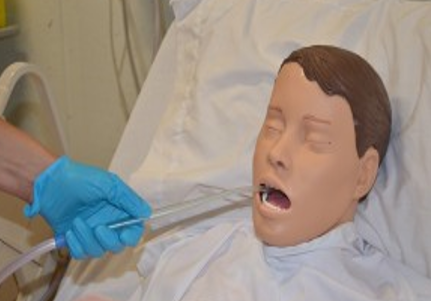 SUCTION ऑक्सीजन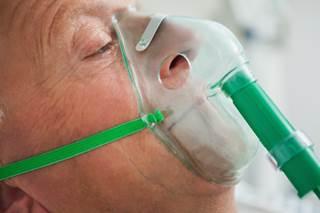 OXYGEN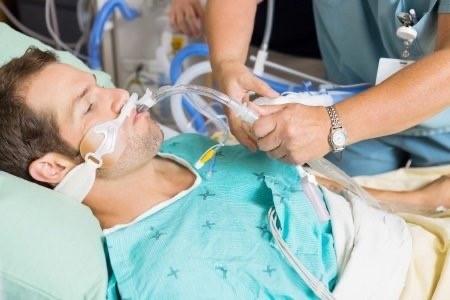 आपको सांस लेने में मदद करने के लिए एक ट्यूब की जरूरत हैYOU NEED INTUBATION TO GET OXYGEN IN YOUR LUNGS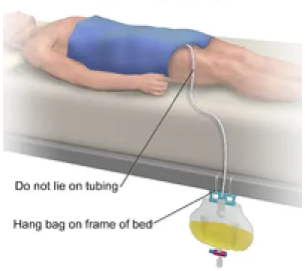 आपको पेशाब करने के लिए एक ट्यूब की आवश्यकता होती हैYOU NEED A URINARY CATHETER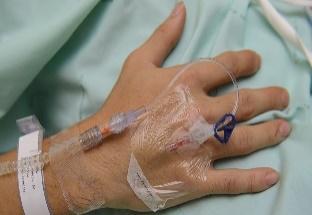 आपको अपने रक्त में एक ट्यूब की आवश्यकता हैYOU NEED A TUBE IN YOUR BLOOD VESSEL दस्त / कब्ज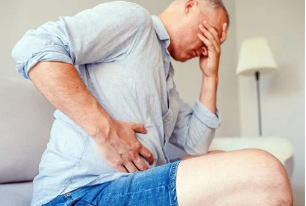 DIARRHEA/ CONSTIPATION पेशाब करने में कठिनाई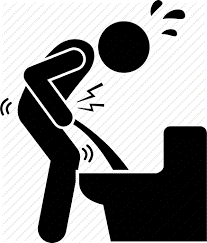 DIFFICULTY PASSING URINE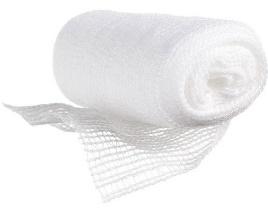 घाव का ड्रेसिंग बदलेंCHANGE DRESSINGघाव का ड्रेसिंग बदलेंCHANGE DRESSING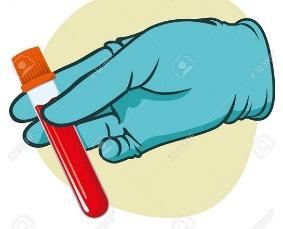 खून जांचBLOOD TEST इंजेक्शन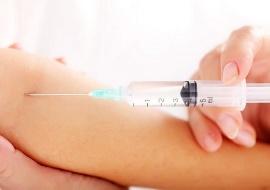 INJECTION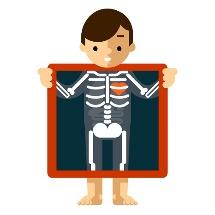 एक्स-रेX-RAY आपको कोविड है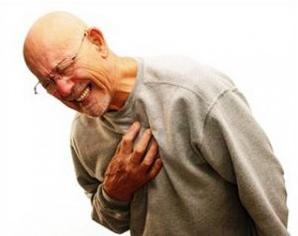 YOU HAVE COVID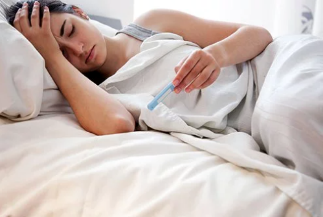 क्या आपको बुखार है?DO YOU HAVE A FEVER?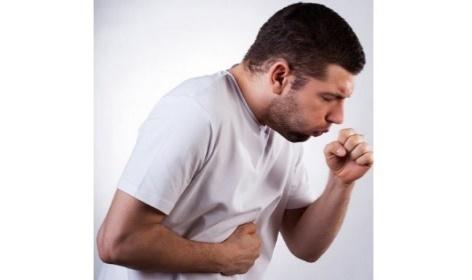 क्या आपको खांसी है?DO YOU HAVE COUGH?क्या आपको खांसी है?DO YOU HAVE COUGH? क्या आपको सर्दी है?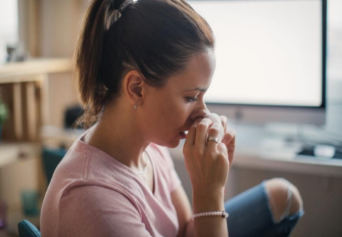 DO YOU HAVE A RUNNY NOSE?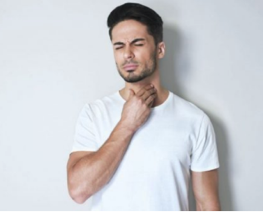 क्या आपके गले में खराश है?DO YOU HAVE A SORE THROAT?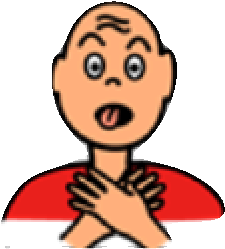 क्या आपको सांस लेने में तकलीफ है?ANY TROUBLE BREATHINGहाँYESहाँYESहाँYESमुझे नहीं पताI DON’T KNOWमुझे नहीं पताI DON’T KNOWनहींNOनहींNO